Minutes of the Extraordinary Meeting of Kirton in Lindsey Town Council held on Friday 15th September 2017 at the Town Council Offices, 84a South Cliff Road, Kirton in Lindsey, DN21 4HU at 7.00pm.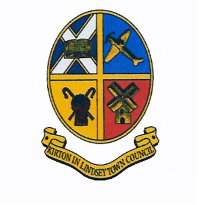 Members present: Cllr Kathy Cooper (Mayor); Cllr Geoff Cossey, Cllr Maggie Davies, Cllr Pat Frankish, Cllr Paul Kelly, Cllr Tony Kidder, Cllr Joy Kofoed, Cllr Jack StartinPrior to the meeting, Prayers were led by Cllr Pat FrankishPublic Participation:No members of the public were present. MINUTES	1709/01		Apologies for AbsenceApologies were received from Cllr Billy Boyd, Cllr David Garritt, Cllr Andrew Kofoed and Cllr Sam Layzell.		1709/02		Declaration of Interests / Dispensationsa. No declarations of interests we made.				b. No dispensations were sought or granted.          1709/03		Community Governance Review a. The Council discussed the element of the Community Governance Review draft report relating to North Lincs Council’s proposed reduction of Town Councillor numbers.RESOLUTION: To make a formal complaint about a breach of the Code of Conduct.							ACTION: Town ClerkRESOLUTION:  To pose a question at the Full Meeting of North Lincs Council on Tuesday 19 September			ACTION: Town ClerkRESOLUTION: To write to each Councillor at North Lincs Council to present the views of the Town Council and residents of Kirton in Lindsey.								ACTION: Town ClerkRESOLUTION:  To reply to the letter received by Nic Dakin MP in support of the Town Council.					ACTION: Town Clerk